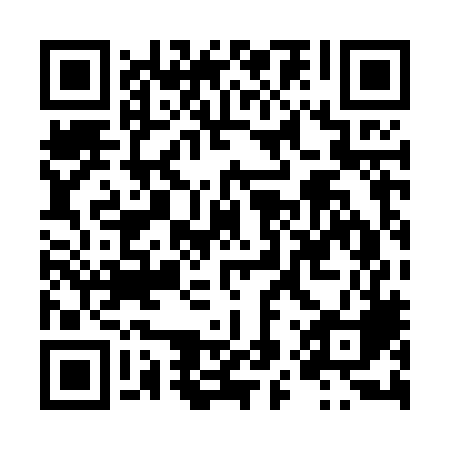 Ramadan times for Rundsu, EstoniaMon 11 Mar 2024 - Wed 10 Apr 2024High Latitude Method: Angle Based RulePrayer Calculation Method: Muslim World LeagueAsar Calculation Method: HanafiPrayer times provided by https://www.salahtimes.comDateDayFajrSuhurSunriseDhuhrAsrIftarMaghribIsha11Mon4:284:286:4112:244:046:096:098:1412Tue4:254:256:3812:244:066:116:118:1713Wed4:214:216:3512:244:086:146:148:1914Thu4:184:186:3212:234:106:166:168:2215Fri4:154:156:3012:234:126:186:188:2416Sat4:124:126:2712:234:146:206:208:2717Sun4:084:086:2412:234:156:236:238:3018Mon4:054:056:2112:224:176:256:258:3319Tue4:024:026:1812:224:196:276:278:3520Wed3:583:586:1512:224:216:296:298:3821Thu3:553:556:1312:214:236:326:328:4122Fri3:513:516:1012:214:246:346:348:4423Sat3:483:486:0712:214:266:366:368:4724Sun3:443:446:0412:214:286:386:388:4925Mon3:413:416:0112:204:306:416:418:5226Tue3:373:375:5812:204:316:436:438:5527Wed3:333:335:5512:204:336:456:458:5828Thu3:293:295:5312:194:356:476:479:0129Fri3:263:265:5012:194:376:506:509:0530Sat3:223:225:4712:194:386:526:529:0831Sun4:184:186:441:185:407:547:5410:111Mon4:144:146:411:185:427:567:5610:142Tue4:104:106:381:185:437:597:5910:173Wed4:064:066:361:185:458:018:0110:214Thu4:024:026:331:175:468:038:0310:245Fri3:573:576:301:175:488:058:0510:286Sat3:533:536:271:175:508:088:0810:317Sun3:493:496:241:165:518:108:1010:358Mon3:443:446:221:165:538:128:1210:399Tue3:403:406:191:165:548:148:1410:4210Wed3:353:356:161:165:568:178:1710:46